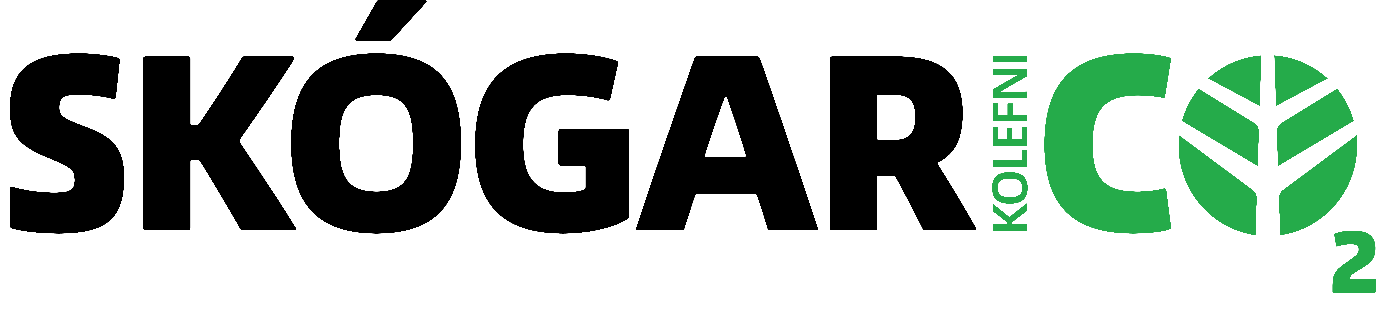 Sniðmát skýrslu um skógarskaðaÚtgáfa 2.0Mars 2023Athugið:  Þegar unnið er við hvern hluta þessa skjals er vísað til leiðbeininga um áhættustjórnun og varanleika.Hægt er að stækka reiti fyrir texta ef þeir eru ekki nógu stórir. Verkefnastjóri ætti að geyma afrit af skýrslu um skógarskaða og allar viðbótarupplýsingar meðan á verkinu stendur.Allar staðhæfingar í þessu skjali eru réttar samkvæmt minni bestu vitund. Ég er sammála Ég er ósammálaTil fróðleiks: Uppfærslur á skýrslu um skógarskaða:1. Eðli skaða1.1 Lýsið eðli skaðans (eldsvoða, sjúkdómum o.s.frv.)1.2 Hvenær átti skaðinn sér stað? (dagsetningarbil nægir)1.3 Á hversu stórum hluta af framkvæmdasvæðinu hafði skaðinn áhrif?1.4 Vinsamlegast látið fylgja með kort af verkefninu sem skaðað svæði er merkt inn á2. Mat á skaðanum2.1 Hvernig hefur tapið verið metið? (gefið upplýsingar um tækni, búnað og sérþekkingu sem notuð var, t.d. túlkun loftmynda, fjarkönnun, úrtök o.s.frv.)2.2 Hversu nákvæmt er mat á skaðanum?2.3 Var skaðinn afmarkaður atburður (t.d. eldsvoði) eða er hann viðvarandi (t.d. áframhaldandi trjádauði vegna sjúkdóma)?3. Áhrif á kolefnisbindingu og varðveislu hennar3.1 Hver var heildarkolefnisforðinn (tCO2e) við fyrri sannprófun (þ.m.t. kolefniseiningar til verkefnisins og tryggingareiningar)?3.2 Hver er heildarkolefnisforðinn (tCO2e) eftir skaðann (þ.m.t. kolefniseiningar til verkefnisins og tryggingareiningar)?3.3 Hvert er hreint tap á varðveittu kolefni sem fullgildar kolefniseiningar hafa áður verið gefnar út fyrir? (ætti að vera 3.1 mínus 3.2)3.4 Við munum leggja fram tryggingareiningar til mæta skaðanum og endurmeta verkefnið við næstu sannprófun.  Hverjar eru upphaflegar áætlanir þínar til að bæta skaða?4. Umhverfisáhrif4.1 Hefur skaðinn haft áhrif á umhverfislegan ávinning eins og lýst er í verkefnislýsingu verkefnisins? (veitið nákvæmar upplýsingar)5. Félagsleg áhrif5.1 Hefur skaðinn haft áhrif á félagslegan ávinning eins og lýst er í verkefnislýsingu verkefnisins? (veitið nákvæmar upplýsingar)Heiti verkefnis:	Nafn hóps:  Staðsetning:Tilvísun í hnit:Auðkenni verkefnis í ICR:Unnið af:Dagsetning:Tölvupóstur tengiliðar:Útgáfa nr.DagsetningBreytingHöfundur